СОВЕТ ДЕПУТАТОВ ЩЁЛКОВСКОГО МУНИЦИПАЛЬНОГО РАЙОНАМОСКОВСКОЙ ОБЛАСТИР Е Ш Е Н И Е от 24.04.2018 № 727/72О принятии в собственность Щёлковского муниципального района Московской областидвижимого имущества городского поселения Щёлково Щёлковского муниципального районаВ соответствии  с Федеральным законом от 06.10.2003 №131-ФЗ «Об общих принципах организации местного самоуправления в Российской Федерации», в целях решения вопросов местного значения Щёлковского муниципального района по организации содержания муниципального жилищного фонда, Совет депутатов Щёлковского муниципального района Р Е Ш И Л:	1. Принять в собственность Щёлковского муниципального района Московской области движимое имущество городского поселения Щёлково Щёлковского муниципального района согласно приложению.	2. Администрации Щёлковского муниципального района осуществить мероприятия в соответствии с пунктом 1 настоящего решения. 3. Настоящее решение подлежит размещению на официальном сайте Администрации Щёлковского муниципального района.Председатель Совета депутатов Щёлковского муниципального района                           	        Н.В. Суровцева			Приложение к решению Совета 			депутатов Щёлковского 	муниципального района 	Московской области	от 24.04.2018 № 727/72ПЕРЕЧЕНЬдвижимого имущества городского поселения Щёлково Щёлковского муниципального района, принимаемого в собственность Щёлковского муниципального района Московской областиНачальник Управления имущественных отношенийАдминистрации Щёлковского муниципального района				   А.Н. Нечаенко  № п/пНаименование имуществаИндивидуализирующие характеристики имуществаБалансовая стоимость, руб.1Машина коммунальная «МУП-NН01 Гарант»Номер паспорта транспортного средства СА 319756, регистрационный номер ХА 4394 50, год изготовления 20152366643,592Трактор Kioti DK 904 CНомер паспорта транспортного средства TС 692261, регистрационный номер OT 1377, год изготовления 20111899000,00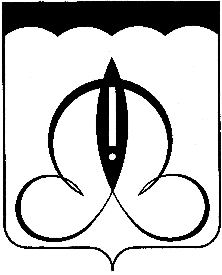 